Градска управа за инфраструктуру и развој  Града Ужица објављујеОБАВЕШТЕЊЕ О ДОДЕЛИ УГОВОРА
Наручилац: Град Ужице, Градска управа за инфраструктуру и развојАдреса: Димитрија Туцовића 52, УжицеВрста јавног наручиоца: орган јединице локалне самоуправеПредмет набавке: Путна инфраструктура у МЗ ЗлакусаА.  Поправка дела пута-Подоњи пут, (око 90 м),      Б.   Део пута за Никитовиће, (око 115 м).Врста предмета набавке: радовиИнтернет страница наручиоца: www.uzice.rs Процењена вредност јавне набавке: 737.500 динара без ПДВ-аУговорена вредност јавне набавке: 737.250 динара без ПДВ-а                                                             884.700 динара са ПДВ-ом(Начин финансирања: 67% од уговорене вредности финансира Наручилац што износи 493.957,50 динара без пдв-а, односно 592.749 динара са пдв-ом и 33% од уговорене вредности финансира МЗ Злакуса што износи 243.292,50 динара без пдв-а, односно 291.951 динара са пдв-ом)Критеријум за доделу уговора: уговор се додељује економски најповољнијој понуди која се одређује на основу критеријума цене.Број примљених понуда:1 (једна) понудаДатум доношења одлуке о додели уговора: 10.09.2021. годинеДатум закључења уговора:  13 .09.2021. годинеОсновни подаци о добављачу:  ЈКП Нискоградња Ужице, ул.Међај бр.19, ПИБ:100597962; МБ:07221436Лице за контакт: Славиша Пројевић, slavisa.projevic@uzice.rs 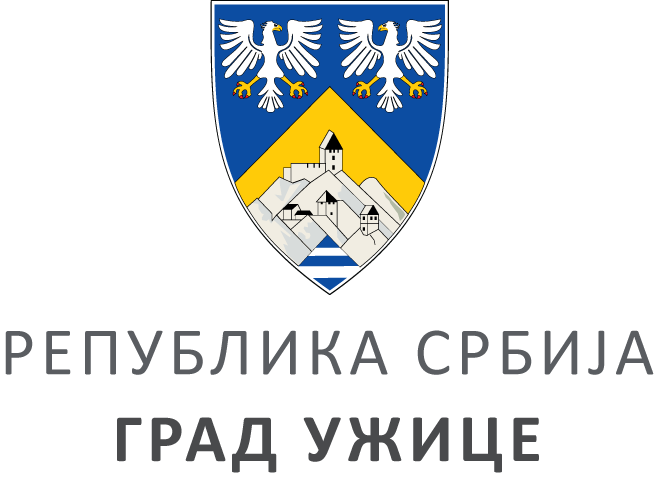 ГРАДСКА УПРАВА ЗА ИНФРАСТРУКТУРУ И РАЗВОЈГРАДСКА УПРАВА ЗА ИНФРАСТРУКТУРУ И РАЗВОЈГРАДСКА УПРАВА ЗА ИНФРАСТРУКТУРУ И РАЗВОЈГРАДСКА УПРАВА ЗА ИНФРАСТРУКТУРУ И РАЗВОЈVIII ББрој: 404-193/21ББрој: 404-193/21Датум:Датум:14.09.2021. године